WELS Mentor Forum4-21-12The Grace Center9:00 a.m. – noonConnecting:  Coaching Partners Reflecting on Communication Skills		   Purpose: To revisit/reflect on mentor language.Review:	Agenda and Norms for Our Community of PracticeLearning:	Develop Skills in Partnership Conversations		Purpose:  To support on-going communication with principal/mentor/new                                     teacher.Learning:	Introduce Mentor Standards and Growth Accountability		Purpose: Compare mentor standards and teaching standards for continued                                    growth and accountability.Managing:	Reminders:Mentor Accountability Logs (MAL) due the beginning of each monthTBD  NTI Seminar  July or AugustOctober 25, 2012  WLSTC  Wisconsin Lutheran High SchoolWELS NTI StEM UpdateWELS NTI Mentor Selection Criteria UpdateClosure:	Reflect, Action and Evaluation		Purpose: To move to action in goal setting as mentors.Scavenger HuntCollect and sort sentence stems into mentor language categories.  Networkingis encouraged.ObjectivesObjective:  To connect with mentor language	Mentor Standard:  Engages, supports, and advances the professional learning                                         of each teacher.Uses reflective conversation skills to engage a teacher in collaborative problem solving, and reflective thinking to promote self-directed learningObjective:	 To review, reflect on triad conversation 	Mentor Standard:  Creates and maintains collaborative and professional                                          partnerships to support teacher growthUnderstands a teacher’s school and community and builds relationships with school and community members to foster the teacher’s success and student achievementObjective:  To engage in mentor standards and elements	Mentor Standard:  Reflects on mentoring practice and programPossible Questions to PrincipalIs there any way I can support the….?So what direction to the teachers has been given about________?Would it be possible for the PLC team to meet as a group?Have you had the opportunity to (observe) or _________________?Is there ___________that we can get for him/her?May I ask how that was addressed?Is there some way I could support you?What might be a question a teacher might have?Might we meet as a triad?Santa Cruz/Silicon Valley New Teacher Project, January 9, 2012Suggested Triad Conversation ProtocolPre-Planning (teacher and mentor)Identify any support the new teacher may need from the principalIdentify any concerns the new teacher may have about the relationship with the principalSelect/identify any artifacts, student work or student data to bringCreate outcomes for the meeting Select time, place and scheduling options for the meetingClarify rolesOpeningExpress appreciation for the meetingClarify rolesCo-develop agenda, identify outcomes from both partiesDetermine length of meetingEstablish confidentialityTriad ConversationDiscuss each agenda topicCheck for understandingNext StepsIdentify next stepsDetermine each member’s responsibilitiesDetermine timelines for each stepDetermine method of follow upClosureThank everyoneInformally debrief (i.e. mentor checks in with each member regarding what worked and elicits suggestions for future conversations 	Post ConversationWhat worked?What was challenging?What are possible next steps for future triad conversations?What support is needed?Triad Conversation Planning/Note Taking ToolDate: ___________________________________________________________Objective: ______________________________________________________________________________Next meeting:________________________________________________________ Focus: ________________________________________________________________Adapted from NTC 2008Triad Post Conversation Reflections (teacher and mentor)Date: ___________________________________________________________Objective: ______________________________________________________________________________Next meeting:________________________________________________________ Focus: ________________________________________________________________Adapted from NTC 2008 and Santa Cruz/Silicon Valley NTP 2012Triad Post Conversation Reflections (teacher and mentor)Date: ___________________________________________________________Adapted from NTC 2008 and Santa Cruz/Silicon Valley NTP 2012States, provinces, and nations need to recognize that a combination of change agents is essential for success.  If teachers are the most significant factor in student success, and principals are second, then coaches are third.  All three, working in coordinated teams, will be required to bring about deep change.  The work of coaches is crucial because they change the culture of the school as it relates to instructional practice.		Coaches as System Leaders by Michael Fullan and Jim Knight                 Educational Leadership, October 2011, Volume 69, Number 2,                 pp. 50-53.3-2-13 – People I need to communicate to and enlist     as advocates:2 – Next steps to put your plan into action:1 – Question I need answered to move forward: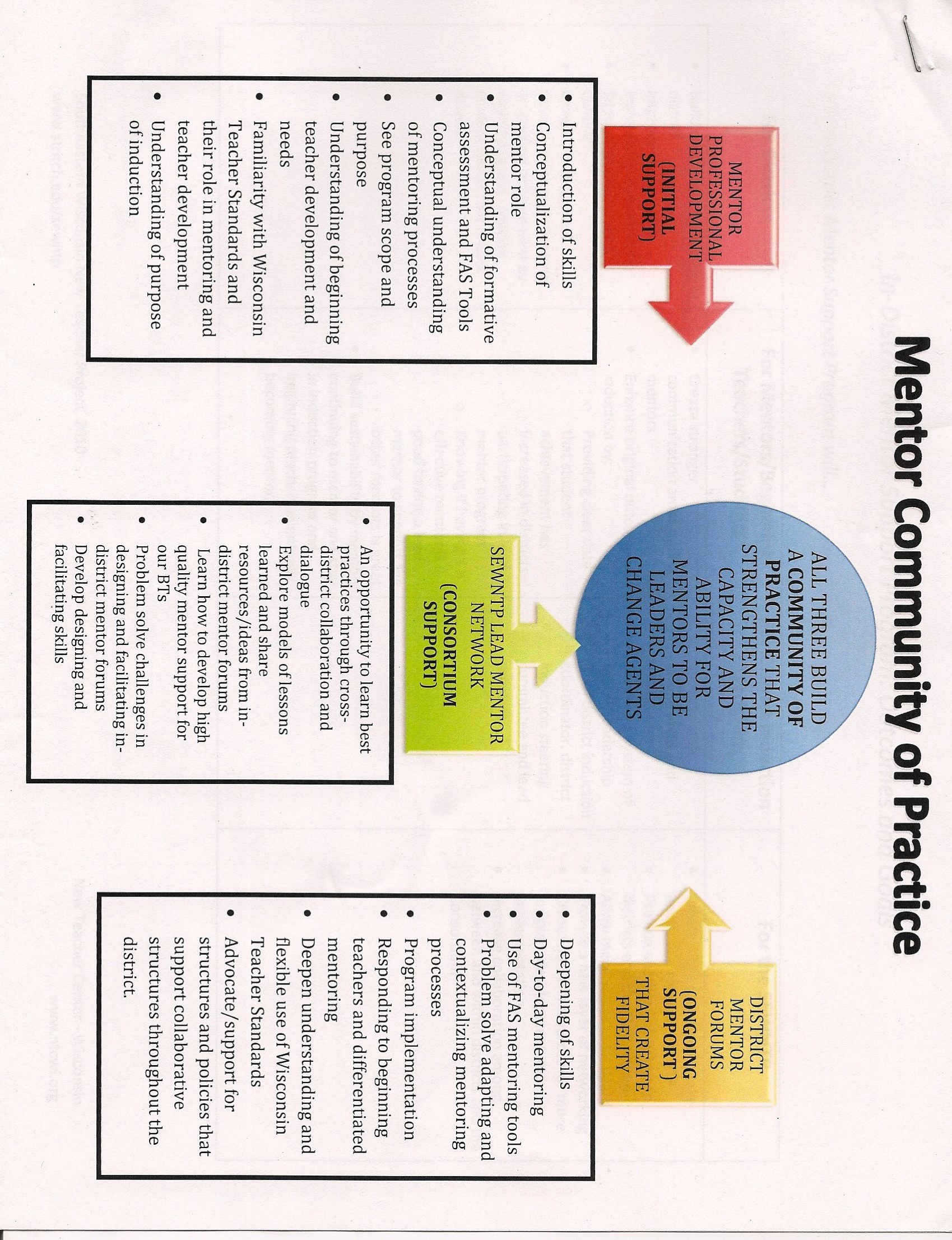 The next pages would be:In-District Mentor Support Program Outcomes and GoalsFrom MAGA:NTC Mentor Formative Assessment Cycle p.6Mentor Standards p. 17Mentor Strategies and Topics pp. 12-13Mentor Self-Assessment Summary p. 29Mentor CAL ncr formsReflectionConsider one or two personal goals you want to pursue as a mentor.Adapted from New Teacher Center 2008©Mentor Forum EvaluationDate: ________________In what ways did the Mentor Forums support you this year? (Aug 1- principal/new teacher/mentor gathering/BT binder; Oct 27- WLSTC greet/meet/develop handbook; Feb 25- triad conversations; April 21-mentor language/standards)What were the most valuable features of the Mentor Forums?What would you change, or what suggestions do you have to improve the Mentor Forums?In what ways did CLS and the lead mentors support your work with beginning teachers?What would you change, or what suggestions do you have regarding CLS’s or lead mentors support for your work?Adapted from NTC, 2004Language Stems for Scavenger HuntSo,……………………In other words…What I’m hearing, then…I’m hearing many things…As I listen to you I’m understanding….Would you tell me more about…?Let me see if I understand…I’d be interested in hearing more…So, are you saying…?Tell me what you mean when you…It would help me understand if you give me an example…What’s another way you might…?What would it look like if…?When have you done something like this before…?How did you decide…?What do you think…?I’m really looking forward to…A couple of things to keep in mind are…What I know about ________ is…Because you want ______, something you might consider trying is…or…Some teachers I know have tried a couple different things in this situation and maybe one might work for you….A few possibilities are….Which one might work for you?What did you do to make the lesson so successful?How do you think the lesson went and why?ParaphrasingClarifyingMediationalQuestionsNon-JudgmentalResponse/SuggestionsWhat’s working:Focus—Challenges—Concerns:Principal’s Next Steps:New Teacher’s Next Steps/Mentor’s Next Steps:What worked well? (How did I (mentor/teacher) contribute to the conversation?What was challenging? (Was there anything that I did that pulled us off focus?  Are there any unspoken issues that still need to be surfaced?)What are possible next steps for future triad conversations?  (How might I (mentor) support the teacher or administration during our next conversation?  How might I (teacher) articulate my concerns?)What support is needed?  (What do I need in order to complete our agreed upon next steps?  How can I (mentor) support the teacher in completing next steps?)What worked well?What was challenging? What are possible next steps for future triad conversations?  What support is needed?  MAGA is:MAGA is not:A service AND a productJust a productDesigned to promote mentor growth and accountabilityAn evaluation system for mentorsA menu of options that takes intoaccount program context andevolutionMeant to be implemented totallyand immediately